LátványtervÖregvár utca 54. (kemence csárda)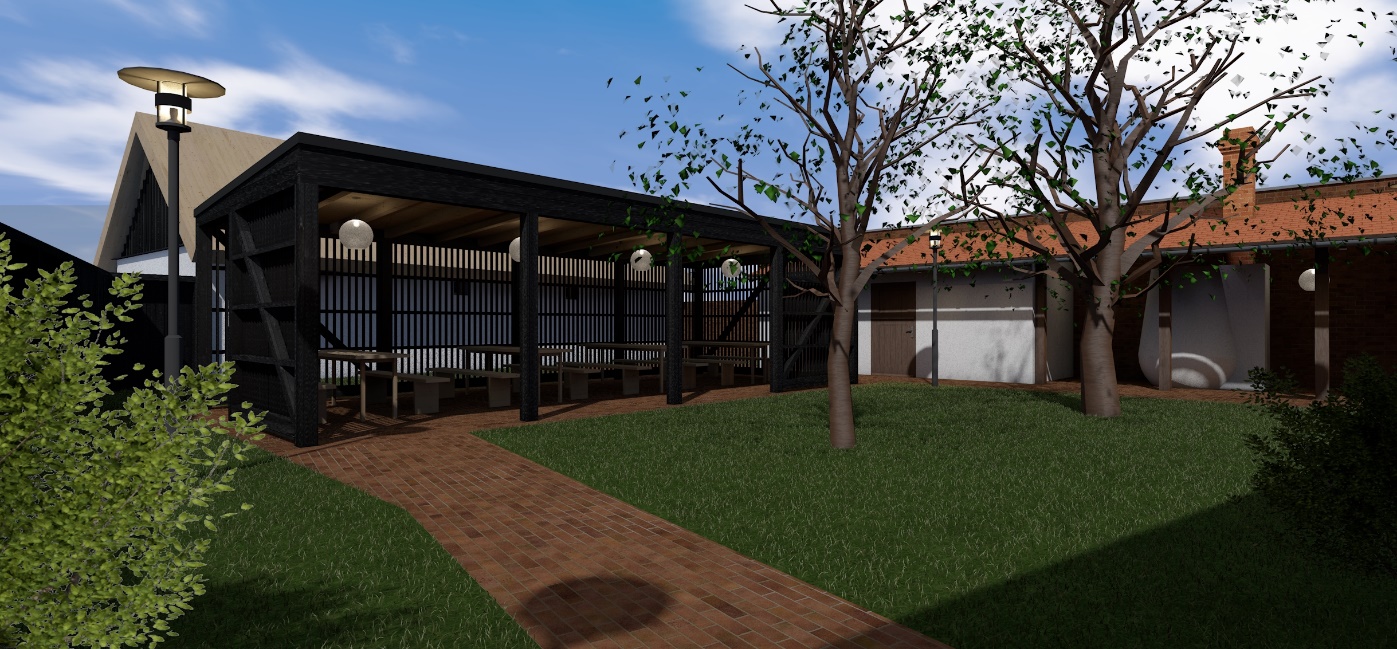 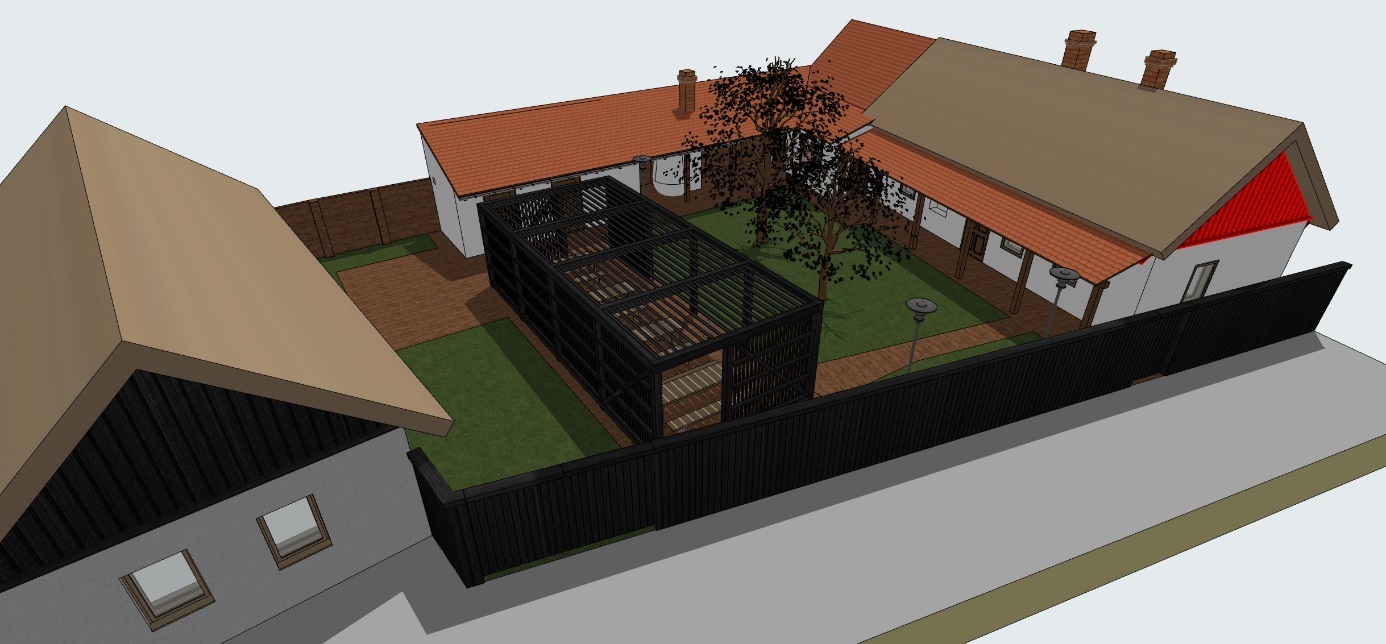 Látványtervek Öregvár utca 57/a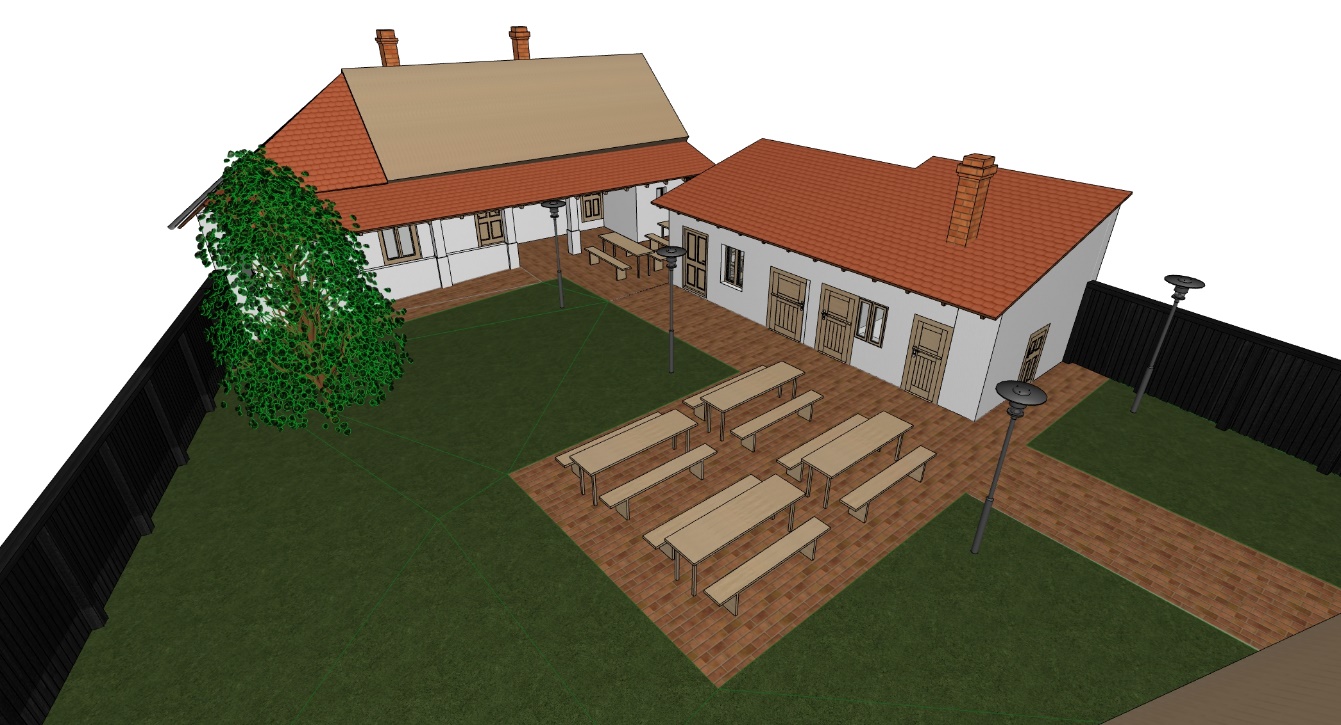 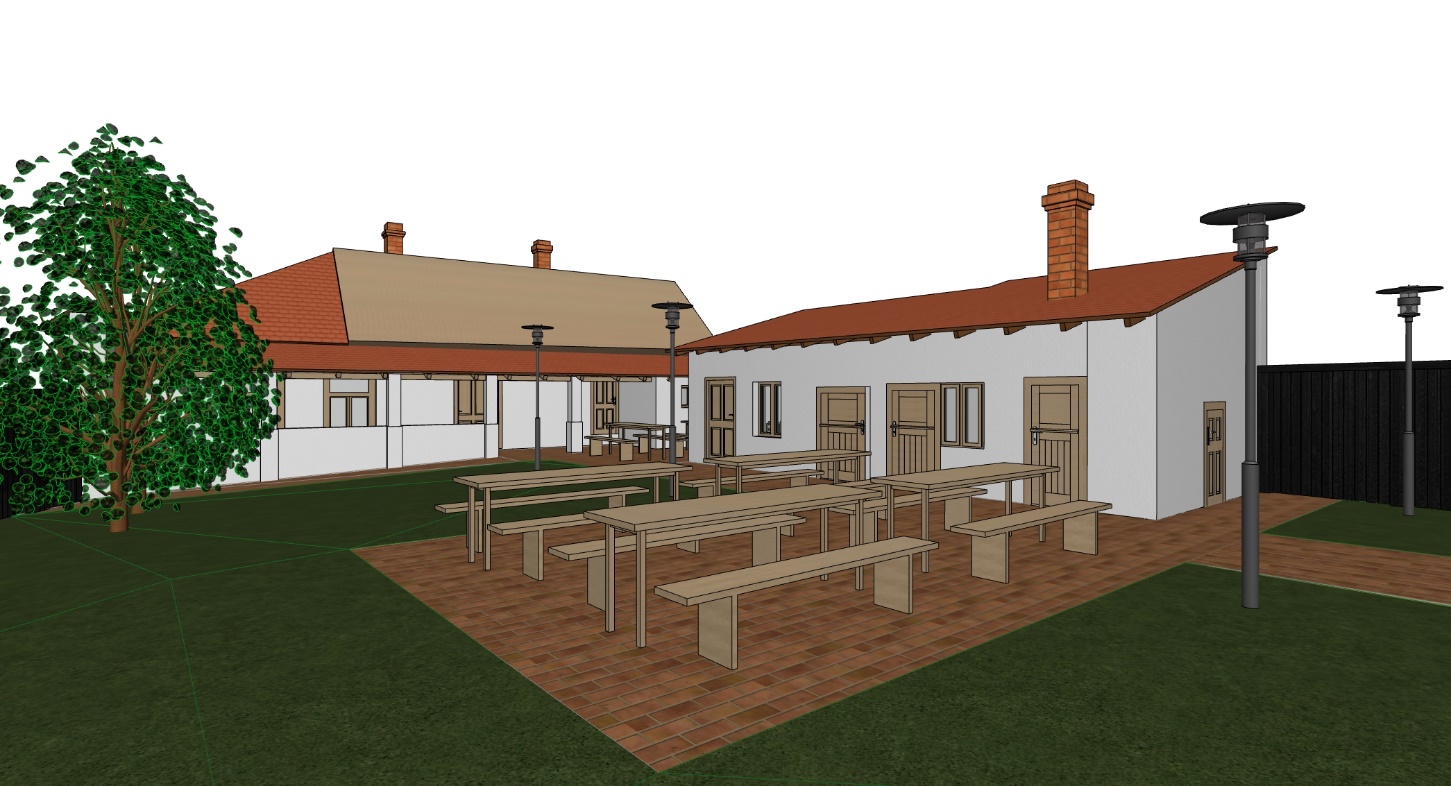 